R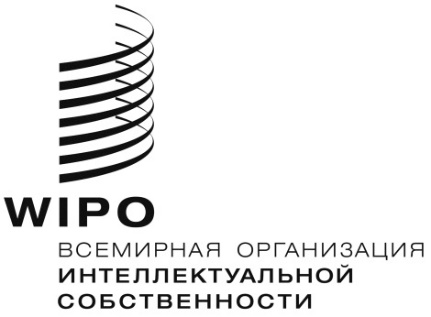 A/59/INF/2оригинал: английскийдата: 9 октября 2019 г.Ассамблеи государств – членов ВОИСПятьдесят девятая серия заседаний
Женева, 30 сентября – 9 октября 2019 г. должностные лицагенеральная ассамблея воисконференция воисКоординационный комитет ВОИСАссамблея парижского союзаИСполнительный комитет парижского союзаассамблея бернского союзаисполнительный комитет бернского союзаассамблея мадридского союзаассамблея гаагского союзаассамблея ниццкого союзаассамблея лиссабонского союзаассамблея локарнского союзаассамблея союза мпк [международная патентная классификация]ассамблея союза рст [договор о патентной кооперации] ассамблея будапештского союзаассамблея венского союзаассамблея договора воис по авторскому правуассамблея договора воис по исполнениям и фонограммамассамблея договора о патентном правеАссамблея сингапурского договора О ЗАКОНАХ ПО ТОВАРНЫМ ЗНАКАМАссамблея МАРРАКЕШСКОГО ДОГОВОРА ОБ ОБЛЕГЧЕНИИ ДОСТУПА СЛЕПЫХ И ЛИЦ С НАРУШЕНИЯМИ ЗРЕНИЯ ИЛИ ИНЫМИ ОГРАНИЧЕННЫМИ СПОСОБНОСТЯМИ ВОСПРИНИМАТЬ ПЕЧАТНУЮ ИНФОРМАЦИЮ К ОПУБЛИКОВАННЫМ ПРОИЗВЕДЕНИЯМ (МДС)[Конец документа]Председатель::г-н Омар Знибер(Марокко)Заместители Председателя1::г-н Эсмаэль БАГХАИ ХАМАНЕ(Иран (Исламская Республика)):г-н Виктор ДОЛИДЗЕ (2019–2020 гг.)(Грузия):г-н Руди Хосе ФЛОРЕС МОНТЕРРЕЙ (2020–2021 гг.)Боливия (Многонациональное государство))Председатель::г-жа Вивьен КАТЖИУоНГВА(Намибия)Заместители Председателя::г-жа Сокорро ФЛОРЕС ЛЬЕРА(Мексика):г-н Абдельсалам АЛЬ-АЛИ(Объединенные Арабские Эмираты)Председатель::г-н Франсуа РИВАССО(Франция)Заместители Председателя::г-н Андреано ЭРВИН(Индонезия):г-н ЛИ Сун(Китай)Председатель::г-н Абдулазиз Мохаммед АЛЬСВАЛЯМ(Саудовская Аравия)Заместители Председателя:г-н Салех АЛЬ-МАНА(Катар):г-жа Лорето БРЕСКИ (2019–2020 гг.)(Чили):г-н ГАНЬ Шаонин (2020–2021 гг.)(Китай)Председатель::г-н Тодд РИВЗ(Соединенные Штаты Америки)Заместители Председателя::г-н Гилберт АГАБА(Уганда):г-н Абдельсалам АЛЬ-АЛИ(Объединенные Арабские Эмираты)Председатель::г-н Камран ИМАНОВ(Азербайджан)Заместители Председателя::г-н ЮЙ Цыкэ(Китай):г-н Ахмед АC-СУЛЕЙТИ(Катар)Председатель::г-жа Айнна Виленги КАУНДУ(Намибия)Заместители Председателя::г-жа Сокорро ФЛОРЕС ЛЬЕРА(Мексика):г-жа У Е Минь(Сингапур)Председатель::г-н Дени БОУССУ(Африканская организация интеллектуальной собственности (АОИС))Заместители Председателя::г-н Исак ХАССАН(Кения):г-н Филипп КАДРЕ(Франция)Председатель::г-н Мохаммед АЛЬ-БАЛУШИ(Оман)Заместители Председателя::г-н Джен УОЛТЕР(Соединенное Королевство):г-н/г-жа----------------------------(------------------------) Председатель::г-жа Беверли ПЕРРИ(Соединенное Королевство)Заместители Председателя::г-н ЦУЙ Шоудун(Китай):г-н/г-жа-----------------------------(-------------------)Председатель::г-н Реза ДЕХГАНИ(Иран (Исламская Республика))Заместители Председателя::г-н Филипп КАДРЕ(Франция):г-н Рей МЕЛОНИ ГАРСИЯ(Перу) Председатель::г-н/г-жа-----------------------------(-----------------------------)Заместители Председателя::г-н ЦЯНЬ Хун Ин(Китай):г-н/г-жа-----------------------------(------------------------------)Председатель::г-н/г-жа ----------------------- (----------------------------)Заместители Председателя::г-жа ЦЯНЬ Мэншань(Китай):г-н/г-жа-------------------------(----------------------------)Председатель::г-н Сандрис ЛАГАНОВСКИС(Латвия)Заместители Председателя::г-н Абдулазиз Мохаммед АЛЬСВАЛЯМ(Саудовская Аравия):г-жа Грейс ИСААК (2019–2020 гг.)(Гана):г-н ШЭНЬ Чанюй (2020–2021 гг.)(Китай)Председатель::г-жа Амна АЛЬ-КУВАРИ(Катар)Заместители Председателя::г-н/г-жа----------------------------(--------------------):г-н/г-жа---------------------------(--------------------)Председатель::г-н/г-жа ---------------------------(-----------------------)Заместитель Председателя::г-н/г-жа ---------------------------(-----------------------):г-н/г-жа ---------------------------(------------------------)Председатель::г-жа Анна ВУОПАЛА(Финляндия)Заместители Председателя::г-жа ЧЖАО Сюлин(Китай):г-н Кассем ФАКРУ(Катар)Председатель::г-н/г-жа -------------------------------(-----------------------)Заместители Председателя::г-н/г-жа -------------------------------(-----------------------):г-н/г-жа -------------------------------(------------------------)Председатель::г-жа Льильяна КУТЕРОВАЧ(Хорватия)Заместители Председателя::г-н Шайя Али АШ-ШАЙЯ(Саудовская Аравия):г-н/г-жа ----------------------------(------------------------)Председатель::г-н Рей МЕЛОНИ ГАРСИЯ(Перу)Заместитель Председателя::г-н/г-жа -------------------------------(-----------------------):г-н/г-жа -------------------------------(------------------------)Председатель::г-н Сантьяго СЕВАЛЬОС(Эквадор)Заместители Председателя::г-н Халид ДАБИ(Марокко):г-н/г-жа --------------------------------(------------------------)